Existing services relocation (Clause 7.2)Transport and disposal of excavated spoil (Clause 7.4)Treatment of acid sulfate soils (ASS) (Clause 7.5)The following treatment requirements shall apply only if indicated by Item 1:Supplementary Requirements (Clause 12)The following supplementary requirements shall apply: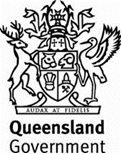 Annexure MRTS300.1Annexure MRTS300.1Annexure MRTS300.1Boat RampsBoat RampsBoat RampsSpecific Contract RequirementsSpecific Contract RequirementsSpecific Contract RequirementsContract Number Contract Number Note:Clause references within brackets in this Annexure refer to Clauses in the parent Technical Specification MRTS300 unless otherwise noted.Clause references within brackets in this Annexure refer to Clauses in the parent Technical Specification MRTS300 unless otherwise noted.Clause references within brackets in this Annexure refer to Clauses in the parent Technical Specification MRTS300 unless otherwise noted.Scope of Works and extent of Contract (Clause 6.1)The major items included in the Works are as follows:Scope of Works and extent of Contract (Clause 6.1)The major items included in the Works are as follows:Scope of Works and extent of Contract (Clause 6.1)The major items included in the Works are as follows:Contract documents (Clause 6.1)The Contract includes these project specific documents:Contract documents (Clause 6.1)The Contract includes these project specific documents:Site Plan, Locality Plan and Cadastral PlanGeneral ArrangementAs listed in the Drawings IndexOther project specific drawingsAs listed in the Drawings IndexInformation drawingsStatutory ApprovalsGeotechnical InvestigationEnvironmental Management Plan (Marine Planning)Other documentsRamp closure constraints, Site constraints, traffic control arrangements or program requirements (Clause 6.2.2)The following requirements will be included in the Works Program and when undertaking the Works.Ramp closure constraints, Site constraints, traffic control arrangements or program requirements (Clause 6.2.2)The following requirements will be included in the Works Program and when undertaking the Works.Ramp closure constraints, Site constraints, traffic control arrangements or program requirements (Clause 6.2.2)The following requirements will be included in the Works Program and when undertaking the Works.EarthworksRemoval and disposal of existing structures and vegetation (Clause 7.1)EarthworksRemoval and disposal of existing structures and vegetation (Clause 7.1)EarthworksRemoval and disposal of existing structures and vegetation (Clause 7.1)Excavated spoil required to be treated for ASS(Clause 7.5 of MRTS300 applies)Limits of material requiring treatmentRate of liming (kg lime per m³ of soil)Other treatment requirements